lMADONAS NOVADA PAŠVALDĪBA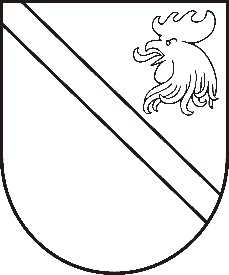 Reģ. Nr. 90000054572Saieta laukums 1, Madona, Madonas novads, LV-4801 t. 64860090, e-pasts: dome@madona.lv ___________________________________________________________________________MADONAS NOVADA PAŠVALDĪBAS DOMESLĒMUMSMadonā2019.gada 28.novembrī									       Nr.575									       (protokols Nr.23, 3.p.)Par grozījumiem Madonas novada pašvaldības domes 29.03.2018. lēmuma Nr.138 (protokols Nr.5, 31.p) ”Par Madonas novada pašvaldības maksas pakalpojumu cenrāžu apstiprināšanu” pielikumā Nr.8 Saskaņā ar likuma “Par pašvaldībām” 21. panta pirmās daļas 14.punktu dome var izskatīt jebkuru jautājumu, kas ir attiecīgās pašvaldības pārziņā, turklāt tikai dome var noteikt, ja tas nav aizliegts vai noteikts ar likumiem vai Ministru kabineta noteikumiem, maksu par pakalpojumiem, tai skaitā nekustamā un kustamā īpašuma lietošanu (iznomāšanu) un citiem pakalpojumiem.	Sakarā ar vecāku lūgumu, skolēniem būtu vajadzība pēc launaga A.Eglīša Ļaudonas vidusskolā un tāpēc ir nepieciešams noteikt izcenojumu launagam.Noklausījusies Ļaudonas pagasta pārvaldes vadītāja A.Portnova sniegto informāciju, ņemot vērā 13.11.2019. Uzņēmējdarbības, teritoriālo un vides jautājumu komitejas un 20.11.2019. Finanšu un attīstības komitejas atzinumus, atklāti balsojot: PAR – 14 (Agris Lungevičs, Ivars Miķelsons, Andrejs Ceļapīters, Artūrs Čačka, Andris Dombrovskis, Artūrs Grandāns, Gunārs Ikaunieks, Valentīns Rakstiņš, Andris Sakne, Rihards Saulītis, Inese Strode, Aleksandrs Šrubs, Gatis Teilis, Kaspars Udrass), PRET – NAV, ATTURAS – NAV, Madonas novada pašvaldības dome  NOLEMJ:Veikt grozījumus Madonas novada pašvaldības domes 29.03.2018. lēmuma Nr.138 (protokols Nr.5, 31.p) ”Par Madonas novada pašvaldības maksas pakalpojumu cenrāžu apstiprināšanu” pielikumā Nr.8 “Ļaudonas pagasta pārvaldē sniegtie maksas pakalpojumi un to cenrādis”, papildinot ar punktu Nr.20: “launags vienas personas ēdienreizes cena EUR 0,30”. Domes priekšsēdētājs								          A.Lungevičs